	VAT Registration Number: 367 6849 36     Plant Passport Number: GB 32470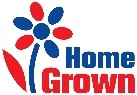 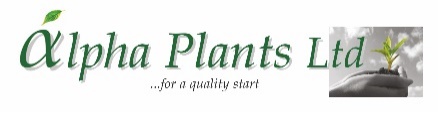 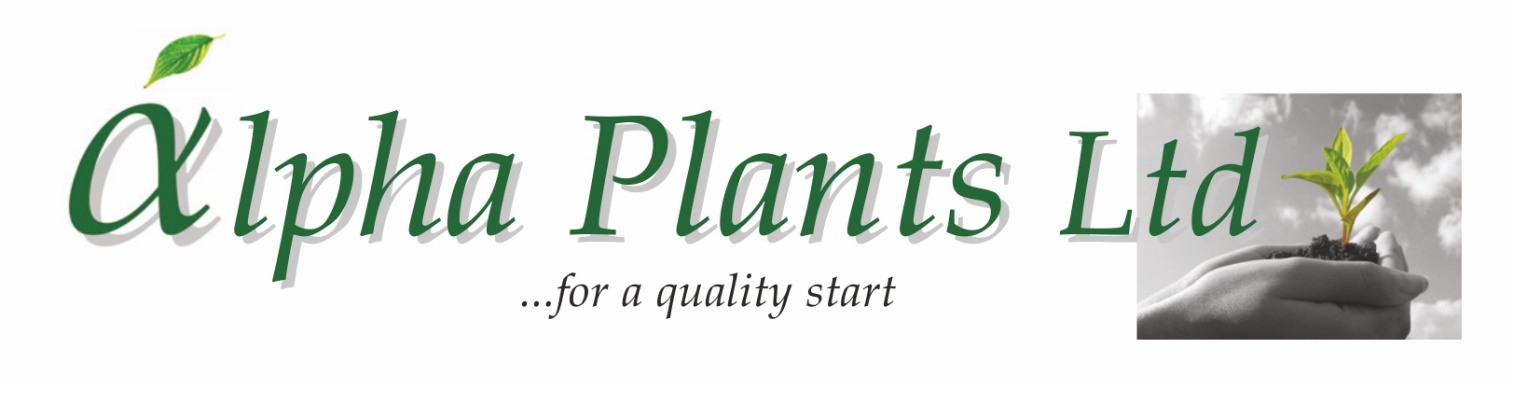 Hardy Fern Availabilityfor DeliveryWks 37 to 38,  2024Company Name………………………………………………………………………………………………………Address…………………………………………………………………………………………………………………...………………………………………………………………………………………………………………………………………………………………………….………………………………………………………………………………………………………………………………..VAT Number…………………………………………...   Purchase Order Number………………………………Contact Name ………………………………………….    Phone Number …………………………………….Email Address ……………………………………………………………………………………………………………Delivery Address (if Different) …………………………………………………………………………………………...……………………………………………………………………………………………………………………………….....................................................................................................................................................................................................How to Order:Complete Company name and address details together with required delivery week.Complete the number of trays required by variety. Sold as 84 trays.  Prices are quoted ex VAT, ex nursery and do not include transport. Transport will be quoted separately where required.Send your order back to us either by Email: enquiries@alphaplants.co.uk or by post toAlpha Plants Ltd, Millview Nurseries, Fengate Road, West Pinchbeck, Spalding, Lincolnshire PE11 3NE. Any questions, please call us on (01775) 640150 or Email: enquiries@alphaplants.co.ukPlantVarietyCommon NameCell Tray SizePrice per PlantDELIVERY WEEK…………..…...PlantVarietyCommon NameCell Tray SizePrice per PlantNumber of Trays required:Adiantumpedatum Maidenhair fern2899ppedatum 'Imbricatum'Maidenhair fern2899pAspleniumebenoidestrichomanesDragontail fernMaidenhair spleenwort2897ptrichomanesMaidenhair Spleenwort2897pAthyriumfilix-feminaLady fern2888pfilix-femina 'Frizelliae'Irish Tatting fern2888pfilix-femina 'Lady in Red'Redsteel Lady fern2888pfilix-femina 'Rotstiel'Redsteel Lady fern2888pfilix-femina 'Victoriae'Cruciform Lady fern2888pniponicum 'Burgundy Lace'Auriculate Lady fern2888pniponicum 'Metallicum'Japanese Painted fern2888pAuriculate Lady fern2888pniponicum Red BeautyRed Japanese Painted fern2888pAuriculate Lady fern2888potophorum 'Okanum'Vidals Lady fern2888pBlechnumspicantSaw/Ladder/Deer fern2897ppenna-Marina2897pCyrtomiumfalcatumHolly fern2888pfortuneiJapanese Holly fern2888pfortunei var. ClivicolaJapanese Holly fern2888pDryopterisaffinisGolden Scale fern2888paffinis 'Augustata Crispa'Cristate Golden Scale fern2888paffinis 'Crispa'Crisped Scaly Male fern2888paffinis 'Crispa Congesta'Congested Golden Scale fern2888paffinis 'Cristata The King'Cristata The King fern2888paffinis 'Pinderi'2888paffinis 'Polydactyla Dadds' 88pShaggy Shield fern2888paustriacaBroad Buckler fern2888paustriaca 'Crispa Whiteside'Whiteside's Broad Buckler2888paustriaca 'Lepidota Crispa Cristata'Beautiful Broad Buckler2888pcarthusianaNarrow Buckler fern2888pchampioni2888pcrashirhizoma2888pcristataCrested Shield fern2888perythrosora	Japanese Red Shield fernJapanese Red Shield fern2888perythrosora 'Brilliance'Copper Shield Fern2888perythrosora 'Prolifica'Dwarf Autumn fern2888pfilix-masMale fern2888pfilix-mas 'Barnesi'	Barnes Wood fernBarnes Wood fern2888pfilix-mas 'Crispa'2888pfilix-mas 'Crispa Cristata'Crested Male fern2888pfilix-mas 'Cristata'English Crested Male-fern2888pfilix-mas 'Furcans'     2888pfilix-mas 'Linearis Polydactylon'Many Fingered Male fern2888pgoldianaGoldie's fern2888plepidopoda                   2888pludoviciana     2888pmarginalis	Eastern Wood fernEastern Wood fern2888psieboldiiSiebold's Wood fern2888pstewartii2888pwallichianaWallich's Wood fern2888pPlantVarietyCommon NameCell Tray SizePrice per PlantDELIVERY WEEK………..…...PlantVarietyCommon NameCell Tray SizePrice per PlantNumber of Trays required:Matteuccia orientalisOriental Matteuccia2888pstruthiopterisOstrich fern2888pOnoclea sensibilisSensitive fern2888pOsmunda regalisEuropean Royal fern2897pregalis 'Japonicum'2897pregalis 'Purpurascens'2897pPhyllitisscolopendrium	Harts TongueHarts Tongue2892pscolopendrium 'Angustifolia'Cut Leaved Harts Tongue2892pscolopendrium 'Cristata'Crested Harts Tongue2892pscolopendrium 'Furcata'2892pscolopendrium 'Undulata'Undulating Harts Tongue2892pPolystichumacrostichoides	Christmas fern2897paculeatumHard Shield fern2897pbrauniiBraun's Holly fern2897pmakinoi    2897pmunitumWestern Sword fern2897ppolyblepharumTassel fern2897prigensHolly fern2897psetiferumSoft Shield fern2897psetiferum 'Congestum'Congested Soft Shield fern2897psetiferum 'Dahlem'Soft Shield fern2897psetiferum 'Herrenhausen'	Soft Shield fern2897psetiferum 'Plumosum'Soft Shield fern2897psetiferum 'Plumosum Densum' Mossy Soft Shield fern2897psetiferum 'Proliferum'Soft Shield fern2897psetiferum 'Prolif. Wollastonii'Soft Shield fern2897ptsus-simenseKorean Rock fern2897p